СТУДЕНТАМ, МАГИСТРАНТАМ, АСПИРАНТАМНАЧАЛСЯ НАБОР НА ТРЕНИНГОВУЮ ПРОГРАММУ В ПСИХОЛОГИЧЕСКОЙ ПОЛИКЛИНИКЕ  АПП ЮФУ (НАГИБИНА,13, 1 ЭТАЖ)Начало занятий по мере формирования группы.Запись по телефону: 89515198278 (Каринэ Артемовна) или psyclinic@sfedu.ruТренинговая программа «Психология счастливой жизни или Из кокона в бабочку!» (самоэффективность и жизненное благополучие)Целью тренинговой работы является оптимизация и коррекция субъективного качества жизни личности, благополучия и удовлетворенности.Программа направлена на решение следующих задач:Создание условий для реализации тренинговой работы: актуализировать стремление к самопознанию, способствовать развитию рефлексивности личности, ориентации на перспективу дальнейшего роста.Способствовать осознанию собственных ценностей и смыслов, внутренних целей, устремлений, планов, лежащих в основе образа мира участников группы. Создание условий для осознанного выражения собственных чувств и переживаний, рефлексия актуальных эмоциональных состояний.Способствовать формированию установки на реализацию собственных целей, замыслов, идей и планов.Способствовать оптимизации гармоничного личностного роста, направленности на самореализацию, организацию и контроль собственной жизни.Способствовать осознанию своего качества жизни в различных сферах жизнедеятельности.Программа рассчитана на 11 занятий по 2 часа. Количество участников 10 – 14 человек.Дополнительную информацию можно посмотреть на сайте АПП ЮФУ, Психологическая поликлиника http://app.sfedu.ru/psyclinic (ВНИМАНИЕ! НА САЙТЕ МОЖНО ЗАРЕГИСТРИРОВАТЬСЯ И ПОЛУЧАТЬ РАССЫЛКУ ПСИХОЛОГИЧЕСКИХ МЕРОПРИЯТИЙ), mail to:  psyclinic@sfedu.ru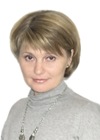 Эксакусто Татьяна ВалентиновнаКандидат психологических наук,  доцент кафедры психологии и безопасности жизнедеятельности Института компьютерных технологий и информационной безопасности Южного федерального университета, руководитель Центра психологической безопасности личности, г.Таганрог. Автор книги «Тренинг позитивного мышления: коррекция счастья и благополучия / Т. В. Эксакусто. - Ростов-на-Дону: Феникс, 2012. - 427 с.  ( Серия "Психологический практикум"). Психолог-тренер групп   уверенного поведения с 1997 г., коуч-консультант с  2004 г. Проходила обучение по программе  «Клиническая психология» в 2003 г.; по программе Института психологической интеграции «Баланс» (Institut psichologischer integration) в г. Нюрнберг (Германия) в 2004 г. Этапы тренингаЭтапы тренингаЗанятия тренингаЦели и задачи тренингового занятияНачальный этапНачальный этап1 занятиеЗнакомство участников группы, снижение напряжения, обеспечение благоприятного климата и сплоченности участников. Получение общих представлений о себе как о личности, формирование стремлений к самопознанию и самораскрытию.Основной этапЦенностно-смысловые ориентации(Что мы ценим в своей жизни, насколько значимо для нас то, к чему мы стремимся, осознаем ли мы ценность того, что уже имеем?!)2 занятиеОптимизация сбалансированности и гармоничности структур ценностно-смысловых и духовно-нравственных ориентаций, оптимизация рефлексии личностных смыслов, осознание ценностной значимости личностью своей жизни. Принятие собственных достижений, ориентация на успешное будущее, реализация личностных целей, планов, развитие идей и мотивации на достижения.Основной этапЦенностно-смысловые ориентации(Что мы ценим в своей жизни, насколько значимо для нас то, к чему мы стремимся, осознаем ли мы ценность того, что уже имеем?!)3 занятиеОптимизация сбалансированности и гармоничности структур ценностно-смысловых и духовно-нравственных ориентаций, оптимизация рефлексии личностных смыслов, осознание ценностной значимости личностью своей жизни. Принятие собственных достижений, ориентация на успешное будущее, реализация личностных целей, планов, развитие идей и мотивации на достижения.Основной этапЦенностно-смысловые ориентации(Что мы ценим в своей жизни, насколько значимо для нас то, к чему мы стремимся, осознаем ли мы ценность того, что уже имеем?!)4 занятиеОптимизация сбалансированности и гармоничности структур ценностно-смысловых и духовно-нравственных ориентаций, оптимизация рефлексии личностных смыслов, осознание ценностной значимости личностью своей жизни. Принятие собственных достижений, ориентация на успешное будущее, реализация личностных целей, планов, развитие идей и мотивации на достижения.Основной этапЦели и устремления личности(Какие цели мы ставим перед собой, насколько мы устремлены и активны в их достижении, являются ли они осознанными и принимаемыми нами?!)5 занятиеАктуализация рефлексии собственных целей и коррекция устремлений, оптимизация готовности к самосовершенствованию и самореализации субъектов, развитие способности человека к гибкости, «изменчивости» в соответствие с условиями внешней среды, преодоление внутренних преград и барьеров развития. Ориентация человека на личностный рост, активную жизненную позицию, на достижение собственных целей и реализацию идей.Основной этапЦели и устремления личности(Какие цели мы ставим перед собой, насколько мы устремлены и активны в их достижении, являются ли они осознанными и принимаемыми нами?!)6 занятиеАктуализация рефлексии собственных целей и коррекция устремлений, оптимизация готовности к самосовершенствованию и самореализации субъектов, развитие способности человека к гибкости, «изменчивости» в соответствие с условиями внешней среды, преодоление внутренних преград и барьеров развития. Ориентация человека на личностный рост, активную жизненную позицию, на достижение собственных целей и реализацию идей.Основной этапЦели и устремления личности(Какие цели мы ставим перед собой, насколько мы устремлены и активны в их достижении, являются ли они осознанными и принимаемыми нами?!)7 занятиеАктуализация рефлексии собственных целей и коррекция устремлений, оптимизация готовности к самосовершенствованию и самореализации субъектов, развитие способности человека к гибкости, «изменчивости» в соответствие с условиями внешней среды, преодоление внутренних преград и барьеров развития. Ориентация человека на личностный рост, активную жизненную позицию, на достижение собственных целей и реализацию идей.Основной этапУдовлетворенность жизнью и счастье(Какое отношение к себе и к миру мы имеем, насколько мы довольны и счастливы достижением значимых для нас идей, целей, какое эмоциональное состояние актуально для нас сегодня?!)8 занятиеОптимизация благоприятной и положительной оценки субъектом своей жизни, принятие позитивных и негативных линий её развития, рефлексия и коррекция отрицательных убеждений и неблагоприятных отношений человека к себе и своей деятельности в различных сферах жизни. Формирование устойчивости к внешним воздействиям, оптимизация контроля внутренних переживаний, коррекция общего эмоционального состояния.Основной этапУдовлетворенность жизнью и счастье(Какое отношение к себе и к миру мы имеем, насколько мы довольны и счастливы достижением значимых для нас идей, целей, какое эмоциональное состояние актуально для нас сегодня?!)9 занятиеОптимизация благоприятной и положительной оценки субъектом своей жизни, принятие позитивных и негативных линий её развития, рефлексия и коррекция отрицательных убеждений и неблагоприятных отношений человека к себе и своей деятельности в различных сферах жизни. Формирование устойчивости к внешним воздействиям, оптимизация контроля внутренних переживаний, коррекция общего эмоционального состояния.Основной этапУдовлетворенность жизнью и счастье(Какое отношение к себе и к миру мы имеем, насколько мы довольны и счастливы достижением значимых для нас идей, целей, какое эмоциональное состояние актуально для нас сегодня?!)10 занятиеОптимизация благоприятной и положительной оценки субъектом своей жизни, принятие позитивных и негативных линий её развития, рефлексия и коррекция отрицательных убеждений и неблагоприятных отношений человека к себе и своей деятельности в различных сферах жизни. Формирование устойчивости к внешним воздействиям, оптимизация контроля внутренних переживаний, коррекция общего эмоционального состояния.Заключительный этапЗаключительный этап11 занятиеПовышение самопонимания и самопринятия, осознанности качества собственной жизни, актуализация кульминационных моментов и основных идей тренинговой работы, осознание личностно-смысловой позиции. Подкрепление позитивного образа Я и сформированного отношения к миру, закрепление сформированных характеристик, ценностей и смыслов, целей. Формирование плана дальнейшего развития человека как субъекта своего жизненного пути, анализ возможных реальных жизненных перспектив.